Функциональная грамотностьЧто такое «функциональная грамотность»Одно из наиболее распространенных определений функциональной грамотности дал советский и российский лингвист и психолог Алексей Алексеевич Леонтьев:«Функциональная грамотность – это способность человека использовать приобретаемые в течение жизни знания для решения широкого диапазона жизненных задач в различных сферах человеческой деятельности, общения и социальных отношений».Такое определение очень созвучно тому, которое используется в Программе международного сравнительного исследования PISA – исследования функциональной грамотности 15-летних школьников. Основной вопрос данного исследования: «Обладают ли обучающиеся 15-летнего возраста навыками и умениями, необходимыми им для полноценного функционирования в обществе?».Функциональная грамотность - это уровень знаний, умений и навыков, обеспечивающий нормальное функционирование личности в системе социальных отношений, который считается минимально необходимым для осуществления жизнедеятельности личности в конкретной культурной среде.Составляющие функциональной грамотностиБанк заданий по функциональной грамотности: http://skiv.instrao.ru/bank-zadaniy/chitatelskaya-gramotnost/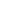 Читательская грамотность: http://skiv.instrao.ru/bank-zadaniy/chitatelskaya-gramotnost/Математическая грамотность: http://skiv.instrao.ru/bank-zadaniy/matematicheskaya-gramotnost/Естественнонаучная грамотность: http://skiv.instrao.ru/bank-zadaniy/estestvennonauchnaya-gramotnost/Глобальные компетенции: http://skiv.instrao.ru/bank-zadaniy/globalnye-kompetentsii/Финансовая грамотность: http://skiv.instrao.ru/bank-zadaniy/finansovaya-gramotnost/Креативное мышление: http://skiv.instrao.ru/bank-zadaniy/kreativnoe-myshlenie/Открытые задания PISA:   https://fioco.ru/примеры-задач-pisa Электронный банк заданий по ФГ : https://fg.resh.edu.ru/. Пошаговая инструкция, как получить доступ к электронному банку заданий, представлена в руководстве пользователя. Ознакомиться с руководством пользователя можно по ссылке: https://resh.edu.ru/instructionОткрытый банк заданий для оценки естественнонаучной грамотности ФГБНУ ФИПИ:https://fipi.ru/otkrytyy-bank-zadaniy-dlya-otsenki-yestestvennonauchnoy-gramotnostiЛаборатория функциональной грамотности:https://rosuchebnik.ru/material/laboratoriya-funktsionalnoy-gramotnosti/Вебинар Колесниковой Н.Б., главного редактора издательства «Просвещение») Электронный банк заданий для оценки функциональной грамотности (платформа РЭШ)МЕТОДИЧЕСКИЕ материалы по функциональной грамотности:- https://pedsovet66.irro.ru/?page_id=436?,- http://ntf-iro.ru/metodmaterialy-mop-fg/ ,- https://pedsovet66.irro.ru/?page_id=425Дистанционные курсы «Функциональная грамотность: развиваем в школе» программы развития педагогов «Я Учитель»: https://yandex.ru/promo/education/specpro/fungram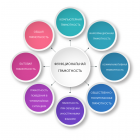 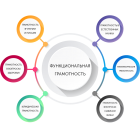 ​​1. Читательская грамотность​Способность человека понимать и использовать письменное тексты, размышлять о них и заниматься чтением, чтобы достигать своих целей, расширять свои знания и возможности, участвовать в социальной жизни​2. Естественнонаучная грамотность​​Способность человека занимать активную гражданскую позицию по вопросам, связанным с естественно-научными идеями​3. Математическая грамотность​​Способность формулировать, применять и интерпретировать математику в разнообразных контекстах: применять математические рассуждения; использовать математические понятия и инструменты​4. Финансовая грамотность​​Совокупность знаний, навыков и установок в сфере финансового поведения человека, ведущих к улучшению благосостояния и повышению качества жизни.​5. Креативное мышление​Способность продуктивно участвовать в  процессе выработки, оценки и  совершенствовании идей, направленных на получение инновационных и эффективных решений, и/или нового знания, и/или эффектного выражения воображения.​6. Глобальные компетенции​Сочетание знаний, умений, взглядов, отношений и ценностей, успешно применяемых при личном или виртуальном взаимодействии с людьми, которые принадлежат к другой культурной среде, и при участии отдельных лиц в решении глобальных проблем​